Job Application Form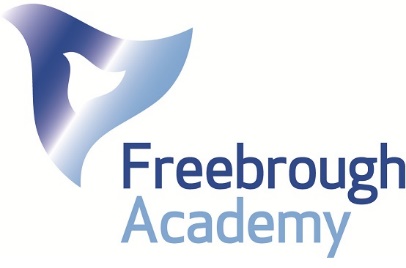 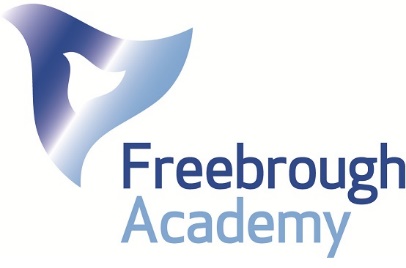 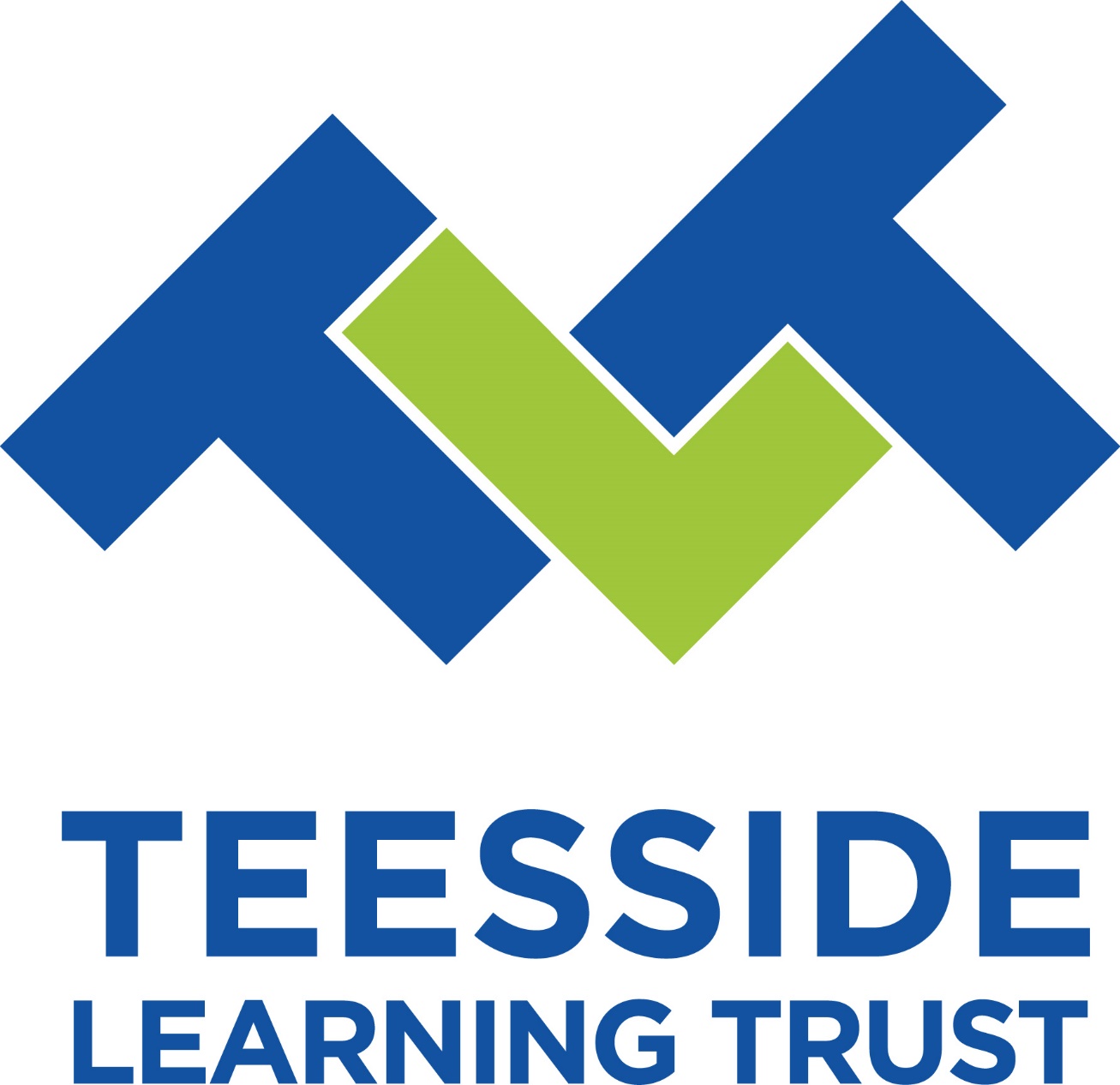 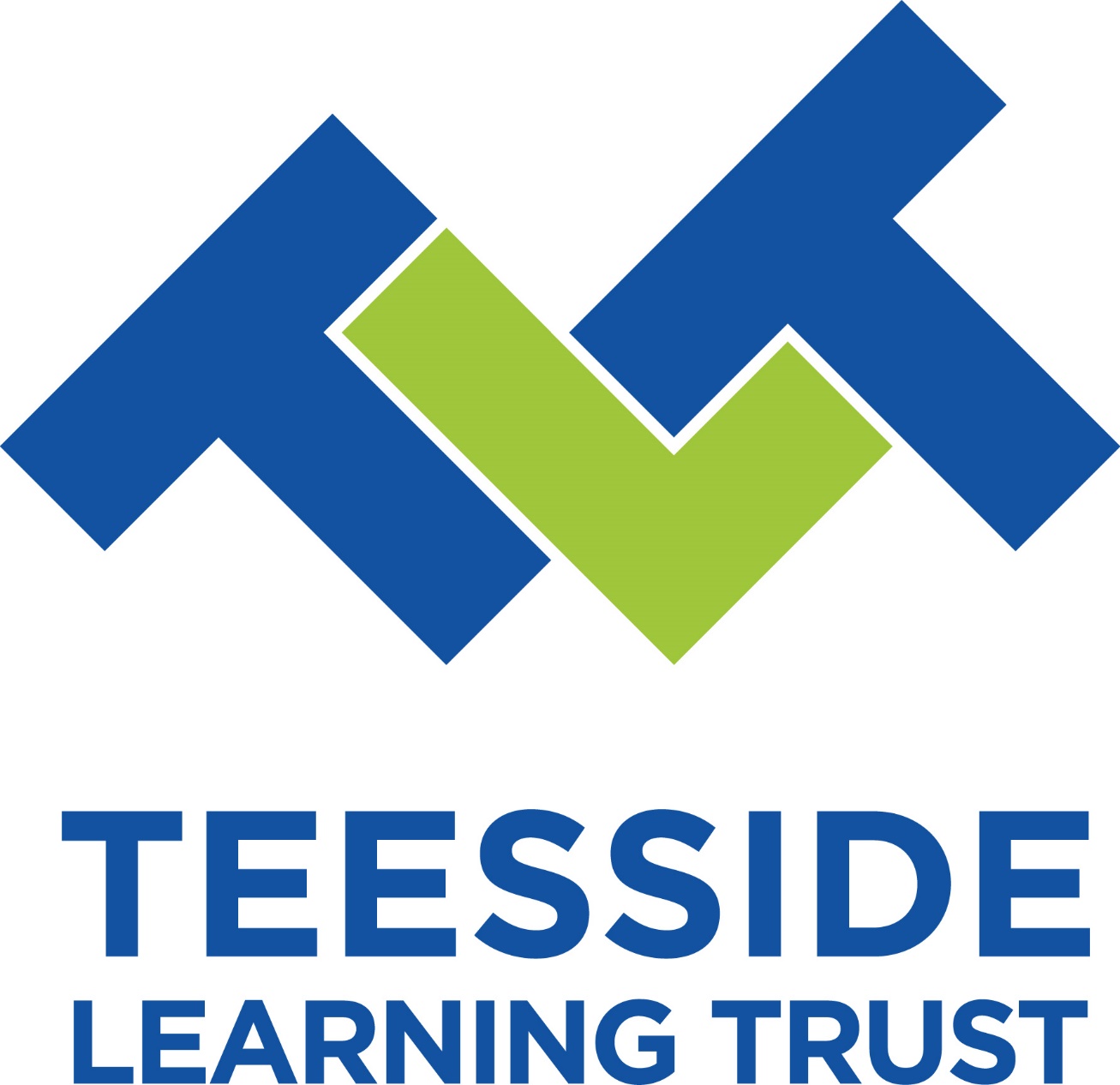 Personal DetailsReferencesCareer HistoryEducationPersonal Statement (Maximum 3 Sides of A4, any additional information exceeding this limit will be disregarded by the panel) Additional informationPlease return a completed form to:HR Department, Freebrough Academy, Linden Road, Saltburn by the Sea, Cleveland, TS12 2SJOr email to: recruitment@freebroughacademy.orgIf you are not called for interview within 30 days of the closing date please assume that you have been unsuccessful in your application.Recruitment Monitoring FormPlease ensure you return this form with your completed application form.GuidancePosition Applied for: Freebrough AcademySurname:Forename(s):Address:National Insurance Number:Address:DFE teacher number or professional registration number or: Address:Home Telephone:Mobile:Work: (optional)Email:Address for Correspondence: (if different)Home Telephone:Mobile:Work: (optional)Email:Address for Correspondence: (if different)When could you commence duties if appointed?Are you related to any employee, trustee or Governor of TLT?          Yes  No  Unsure    If yes, Name: _____________________________          Relationship: ______________________Are you related to any employee, trustee or Governor of TLT?          Yes  No  Unsure    If yes, Name: _____________________________          Relationship: ______________________Two independent referees must be provided, we will seek information regarding your suitability for this job. One of these referees must be your current or most recent employer. Placements, schools, or a base for volunteer work should be provided if no official employment has taken place prior.Two independent referees must be provided, we will seek information regarding your suitability for this job. One of these referees must be your current or most recent employer. Placements, schools, or a base for volunteer work should be provided if no official employment has taken place prior.Name:Name:Occupation: Occupation:Address:Postcode:Address:Postcode:Telephone Number:Email Address:Telephone Number:Email Address:Relationship:Relationship:Can we contact prior to interview?Yes  No Can we contact prior to interview?Yes  No Current or Last Job (NQTs to include current/latest placement school)Current or Last Job (NQTs to include current/latest placement school)Current or Last Job (NQTs to include current/latest placement school)Current or Last Job (NQTs to include current/latest placement school)Current or Last Job (NQTs to include current/latest placement school)Current or Last Job (NQTs to include current/latest placement school)Job Title: Job Title: Job Title: Date Appointed:Date Appointed:Date Appointed:Full Time or Part Time:Full Time or Part Time:Full Time or Part Time:Date Left (if applicable):Date Left (if applicable):Date Left (if applicable):Name & Address of Employer:Name & Address of Employer:Name & Address of Employer:Current Earnings:Scale or Grade:Current Earnings:Scale or Grade:Current Earnings:Scale or Grade:Telephone Number:Telephone Number:Telephone Number:Notice Required:Notice Required:Notice Required:Email Address:Email Address:Email Address:Reason for leaving:Reason for leaving:Reason for leaving:Brief details of current or last job:Brief details of current or last job:Brief details of current or last job:Brief details of current or last job:Brief details of current or last job:Brief details of current or last job:Brief details of current or last job:Previous Jobs (list all employment including unpaid & voluntary work, most recent first)Previous Jobs (list all employment including unpaid & voluntary work, most recent first)Previous Jobs (list all employment including unpaid & voluntary work, most recent first)Previous Jobs (list all employment including unpaid & voluntary work, most recent first)Previous Jobs (list all employment including unpaid & voluntary work, most recent first)Previous Jobs (list all employment including unpaid & voluntary work, most recent first)Previous Jobs (list all employment including unpaid & voluntary work, most recent first)DatesDatesEmployer Name & AddressEmployer Name & AddressJob or jobs held with Employer and salaryReason for leavingReason for leavingFromToEmployer Name & AddressEmployer Name & AddressJob or jobs held with Employer and salaryReason for leavingReason for leavingPlease use this space to explain any gaps in employment:Please use this space to explain any gaps in employment:Please use this space to explain any gaps in employment:Please use this space to explain any gaps in employment:Please use this space to explain any gaps in employment:Please use this space to explain any gaps in employment:Please use this space to explain any gaps in employment:Have you ever been dismissed from employment?        Yes / NoIf Yes, please use this space to provide details:Have you ever been dismissed from employment?        Yes / NoIf Yes, please use this space to provide details:Have you ever been dismissed from employment?        Yes / NoIf Yes, please use this space to provide details:Have you ever been dismissed from employment?        Yes / NoIf Yes, please use this space to provide details:Have you ever been dismissed from employment?        Yes / NoIf Yes, please use this space to provide details:Have you ever been dismissed from employment?        Yes / NoIf Yes, please use this space to provide details:Have you ever been dismissed from employment?        Yes / NoIf Yes, please use this space to provide details:Qualifications & TrainingQualifications & TrainingQualifications & TrainingQualifications & TrainingQualifications & TrainingEstablishment AttendedQualifications ObtainedQualifications ObtainedQualifications ObtainedDate ObtainedEstablishment AttendedType(GCSE, A Level, Degree, etc.)SubjectGrade AchievedDate ObtainedNon Qualification Courses & Further TrainingNon Qualification Courses & Further TrainingDetailsDate Membership of Professional / Technical bodies, organisations or associationsMembership of Professional / Technical bodies, organisations or associationsMembership of Professional / Technical bodies, organisations or associationsMembership of Professional / Technical bodies, organisations or associationsOrganisationDate(s)Date(s)Level of membershipOrganisationFromToLevel of membershipReferring to the Job Description and Person Specification, please describe how you meet the requirements of the role. Please also add details of any special interests and experiences which may be relevant to this application and briefly describe why you feel that you are suitable for the role.Right to workRight to workDo you have the right to work in the UK?           Yes    No         All employees are obliged to provide original documentary evidence of their right to work in the UK prior to commencing employment.Do you have the right to work in the UK?           Yes    No         All employees are obliged to provide original documentary evidence of their right to work in the UK prior to commencing employment.Data ProtectionData ProtectionThe information that you have provided to the Academy within this application will be used purely for the purpose of recruitment, selection and monitoring. Documents will be retained in accordance with the Academy retention schedule, details available upon request.The information that you have provided to the Academy within this application will be used purely for the purpose of recruitment, selection and monitoring. Documents will be retained in accordance with the Academy retention schedule, details available upon request.Equal opportunities monitoringEqual opportunities monitoringTeesside Learning Trust is committed to ensuring that applicants are considered on an individual basis, irrespective of gender, sexual orientation, marital or parental status, disability, religion, social class, nationality or ethnic origin.In order to monitor the effectiveness of our processes, we require applicants to provide the information outlined in the equal opportunities monitoring form. This information is confidential and is used solely for monitoring purposes. In the event of your appointment to the role, this information will form part of your staff record and will continue to be used for monitoring purposes throughout your employment at Teesside Learning Trust. For unsuccessful candidates, details will only be retained in an anonymised form for the purpose of tracking and monitoring. The use of this data will be subject to the provision of the Data Protection Act 1998.Teesside Learning Trust is committed to ensuring that applicants are considered on an individual basis, irrespective of gender, sexual orientation, marital or parental status, disability, religion, social class, nationality or ethnic origin.In order to monitor the effectiveness of our processes, we require applicants to provide the information outlined in the equal opportunities monitoring form. This information is confidential and is used solely for monitoring purposes. In the event of your appointment to the role, this information will form part of your staff record and will continue to be used for monitoring purposes throughout your employment at Teesside Learning Trust. For unsuccessful candidates, details will only be retained in an anonymised form for the purpose of tracking and monitoring. The use of this data will be subject to the provision of the Data Protection Act 1998.Criminal ConvictionsCriminal ConvictionsThis appointment is excluded from the non-disclosure provisions under the Rehabilitation of Offenders Act 1974. Applicants must declare any convictions which for other purposes are “spent” & in the event of employment, failure to disclose such convictions could result in dismissal or disciplinary action by Teesside Learning Trust. Have you ever been convicted of a criminal offence by a Court of Law? Yes    No       If yes, please attach details including the offence & the date. Any information will be treated confidentially.This appointment is excluded from the non-disclosure provisions under the Rehabilitation of Offenders Act 1974. Applicants must declare any convictions which for other purposes are “spent” & in the event of employment, failure to disclose such convictions could result in dismissal or disciplinary action by Teesside Learning Trust. Have you ever been convicted of a criminal offence by a Court of Law? Yes    No       If yes, please attach details including the offence & the date. Any information will be treated confidentially.Pre-employment checksPre-employment checksTeesside Learning Trust is committed to safeguarding and follows the recommended guidelines to ensure that all successful candidates are appropriately checked before commencing work at the Academy. These checks are;References – two referees are asked to provide written information which supports whether the candidate is suitable for the job. They will also be asked to comment on your suitability to work with children and young people.Enhanced DBS check – you will be required to complete a DBS application before you can commence employment at any Academy within the Trust. You may be required to complete DBS applications throughout the duration of your employment to ensure that you meet the requirements for working with children. You must notify the Academy if you receive a criminal caution or conviction at any point during your employment.DBS or similar check if you have lived overseas – you will be asked to complete a declaration to state whether you have ever lived or worked abroad. If you have, you may be required to provide, at your own cost, a certificate of good character, DBS certificate or similar from the country in which you resided. Barred list check – an enhanced DBS check includes a check of the list of people who are barred from working with children. The Trust reserves the right to check this list at any time prior to appointment or throughout the duration of your employment.Prohibition list checks – prior to employment, a check will be completed to ensure that you have not been prohibited from teaching or working with children in the UK or abroad. The Trust reserves the right to check this list at any time prior to appointment or throughout the duration of your employment.Occupational health check – once a formal job offer has been made, successful candidates will be required to complete a medical questionnaire which will be assessed by an occupational health adviser. The occupational health adviser will assess and advise the Trust regarding your medical capability to complete the role.Right to work – you will be required to provide documentation to prove your eligibility to work in the UK. This check will be completed prior to you commencing employment and may be rechecked at any point throughout the duration of your employment.Qualifications – where your qualifications are an essential requirement of the post, you will be required to provide evidence prior to commencing employment. All employees of Teesside Learning Trust must comply with requests to provide evidence or complete any documentation which supports their continued employment to work with children and young people.Teesside Learning Trust is committed to safeguarding and follows the recommended guidelines to ensure that all successful candidates are appropriately checked before commencing work at the Academy. These checks are;References – two referees are asked to provide written information which supports whether the candidate is suitable for the job. They will also be asked to comment on your suitability to work with children and young people.Enhanced DBS check – you will be required to complete a DBS application before you can commence employment at any Academy within the Trust. You may be required to complete DBS applications throughout the duration of your employment to ensure that you meet the requirements for working with children. You must notify the Academy if you receive a criminal caution or conviction at any point during your employment.DBS or similar check if you have lived overseas – you will be asked to complete a declaration to state whether you have ever lived or worked abroad. If you have, you may be required to provide, at your own cost, a certificate of good character, DBS certificate or similar from the country in which you resided. Barred list check – an enhanced DBS check includes a check of the list of people who are barred from working with children. The Trust reserves the right to check this list at any time prior to appointment or throughout the duration of your employment.Prohibition list checks – prior to employment, a check will be completed to ensure that you have not been prohibited from teaching or working with children in the UK or abroad. The Trust reserves the right to check this list at any time prior to appointment or throughout the duration of your employment.Occupational health check – once a formal job offer has been made, successful candidates will be required to complete a medical questionnaire which will be assessed by an occupational health adviser. The occupational health adviser will assess and advise the Trust regarding your medical capability to complete the role.Right to work – you will be required to provide documentation to prove your eligibility to work in the UK. This check will be completed prior to you commencing employment and may be rechecked at any point throughout the duration of your employment.Qualifications – where your qualifications are an essential requirement of the post, you will be required to provide evidence prior to commencing employment. All employees of Teesside Learning Trust must comply with requests to provide evidence or complete any documentation which supports their continued employment to work with children and young people.DeclarationDeclarationBy signing below I declare that all of the information provided on this application form is accurate. I understand that the provision of false information may disqualify me from employment, withdrawal of an offer of employment or by my dismissal if I have been appointed. I also understand that any offer of employment is subject to satisfactory pre-employment checks and that I am required to comply with these checks prior to and, if successful, throughout the duration of my employment.By signing below I declare that all of the information provided on this application form is accurate. I understand that the provision of false information may disqualify me from employment, withdrawal of an offer of employment or by my dismissal if I have been appointed. I also understand that any offer of employment is subject to satisfactory pre-employment checks and that I am required to comply with these checks prior to and, if successful, throughout the duration of my employment.Signature:Date:Personal DetailsPersonal DetailsPersonal DetailsFull Name:Title:Gender:Date of Birth:Age:Marital Status:Optional - Is your gender identity the same as the gender you were assigned at birth? Yes  No Please state where you saw this job advertised:___________________________________________Optional - Is your gender identity the same as the gender you were assigned at birth? Yes  No Please state where you saw this job advertised:___________________________________________Optional - Is your gender identity the same as the gender you were assigned at birth? Yes  No Please state where you saw this job advertised:___________________________________________Equal opportunities monitoring We are committed to equal opportunities in our recruitment process and in order to find out how well we are doing with this we need to collect monitoring data. It is mandatory that this document is completed but sensitive information may be withheld if you would prefer not to share it. The information we collect here is very useful to us as it helps us to make sure that we are an inclusive employer and to find out if our workforce is diverse. The information you supply on this form will be kept confidentially. The monitoring form is not sent to the recruiting panel and has no part in the shortlisting process.This form is ‘check-box’ enabled. To ‘check’ (tick) a box, right click on it, click on ‘properties’ and then click on ‘checked’.How did you find out about this post?  Trust website Academy website Online publication/job-board (please state):       Printed publication (please state):       Agency (please state):       Word of mouth / professional network (please state):       Social media (please state):       Other (please state):      Your ethnic origin These categories are based on the Census 2011 categories and recommended by the Commission for Racial Equality. Prefer not to say Your gender Male			 Female			 Prefer not to sayHave you ever identified as transgender?Yes			No				Prefer not to say	Your age 	Date of Birth:       16 - 24	  25 - 34	 35 - 44	 45 - 54	 55 - 64	  65+  Prefer not to say Your sexual orientation Bisexual Gay man Gay woman/lesbian Heterosexual/straight	 Other (specify if you wish):      Prefer not to say Marriage and civil partnership Single Married/in a registered same-sex civil partnership Separated, but still legally married/in a registered same-sex civil partnership Divorced/formerly in a same-sex civil partnership which is now legally dissolved Widowed/Surviving partner from a same-sex civil partnershipPrefer not to say Your religion or beliefPrefer not to say Your experience of mental health problemsWould you describe yourself as someone who is experiencing or has experienced mental health problems?  Yes. Please state how Teesside Learning Trust can support you in your employment:       No  Prefer not to say Disability The Equality Act 2010 defines a disabled person as someone who has a physical or mental impairment which has a substantial and long-term adverse effect on their ability to carry out normal day-to-day activities.Do you consider yourself to be disabled?  Yes. Please specify:        No  Prefer not to say Equal opportunities monitoring We are committed to equal opportunities in our recruitment process and in order to find out how well we are doing with this we need to collect monitoring data. It is mandatory that this document is completed but sensitive information may be withheld if you would prefer not to share it. The information we collect here is very useful to us as it helps us to make sure that we are an inclusive employer and to find out if our workforce is diverse. The information you supply on this form will be kept confidentially. The monitoring form is not sent to the recruiting panel and has no part in the shortlisting process.This form is ‘check-box’ enabled. To ‘check’ (tick) a box, right click on it, click on ‘properties’ and then click on ‘checked’.How did you find out about this post?  Trust website Academy website Online publication/job-board (please state):       Printed publication (please state):       Agency (please state):       Word of mouth / professional network (please state):       Social media (please state):       Other (please state):      Your ethnic origin These categories are based on the Census 2011 categories and recommended by the Commission for Racial Equality. Prefer not to say Your gender Male			 Female			 Prefer not to sayHave you ever identified as transgender?Yes			No				Prefer not to say	Your age 	Date of Birth:       16 - 24	  25 - 34	 35 - 44	 45 - 54	 55 - 64	  65+  Prefer not to say Your sexual orientation Bisexual Gay man Gay woman/lesbian Heterosexual/straight	 Other (specify if you wish):      Prefer not to say Marriage and civil partnership Single Married/in a registered same-sex civil partnership Separated, but still legally married/in a registered same-sex civil partnership Divorced/formerly in a same-sex civil partnership which is now legally dissolved Widowed/Surviving partner from a same-sex civil partnershipPrefer not to say Your religion or beliefPrefer not to say Your experience of mental health problemsWould you describe yourself as someone who is experiencing or has experienced mental health problems?  Yes. Please state how Teesside Learning Trust can support you in your employment:       No  Prefer not to say Disability The Equality Act 2010 defines a disabled person as someone who has a physical or mental impairment which has a substantial and long-term adverse effect on their ability to carry out normal day-to-day activities.Do you consider yourself to be disabled?  Yes. Please specify:        No  Prefer not to say Equal opportunities monitoring We are committed to equal opportunities in our recruitment process and in order to find out how well we are doing with this we need to collect monitoring data. It is mandatory that this document is completed but sensitive information may be withheld if you would prefer not to share it. The information we collect here is very useful to us as it helps us to make sure that we are an inclusive employer and to find out if our workforce is diverse. The information you supply on this form will be kept confidentially. The monitoring form is not sent to the recruiting panel and has no part in the shortlisting process.This form is ‘check-box’ enabled. To ‘check’ (tick) a box, right click on it, click on ‘properties’ and then click on ‘checked’.How did you find out about this post?  Trust website Academy website Online publication/job-board (please state):       Printed publication (please state):       Agency (please state):       Word of mouth / professional network (please state):       Social media (please state):       Other (please state):      Your ethnic origin These categories are based on the Census 2011 categories and recommended by the Commission for Racial Equality. Prefer not to say Your gender Male			 Female			 Prefer not to sayHave you ever identified as transgender?Yes			No				Prefer not to say	Your age 	Date of Birth:       16 - 24	  25 - 34	 35 - 44	 45 - 54	 55 - 64	  65+  Prefer not to say Your sexual orientation Bisexual Gay man Gay woman/lesbian Heterosexual/straight	 Other (specify if you wish):      Prefer not to say Marriage and civil partnership Single Married/in a registered same-sex civil partnership Separated, but still legally married/in a registered same-sex civil partnership Divorced/formerly in a same-sex civil partnership which is now legally dissolved Widowed/Surviving partner from a same-sex civil partnershipPrefer not to say Your religion or beliefPrefer not to say Your experience of mental health problemsWould you describe yourself as someone who is experiencing or has experienced mental health problems?  Yes. Please state how Teesside Learning Trust can support you in your employment:       No  Prefer not to say Disability The Equality Act 2010 defines a disabled person as someone who has a physical or mental impairment which has a substantial and long-term adverse effect on their ability to carry out normal day-to-day activities.Do you consider yourself to be disabled?  Yes. Please specify:        No  Prefer not to say Application adviceYour application will be assessed against the criteria listed on the person specification.We do not accept CV’s, the application form must be completed in full. Only details within the official application form will be considered by the recruitment panel.The shortlisting process follows a measured point scoring system. Please refer to the job description and person specification when completing your application form to ensure that you achieve the maximum score.You are permitted to use additional pages, these pages must be referred to in your application. You must answer the specific questions, referring to an attached CV is not accepted.Applications received after the closing date will not be accepted.If you are unable to complete the application form due to a disability, or need these details in a different format, please contact the Academy.Current legislation means that you will be required to provide documentary evidence showing that you are entitled to work in the United Kingdom. If you are shortlisted you will be asked to provide this at your interview. If you do not provide this documentation, your interview may be cancelled.Personal Details Your personal details are important, please ensure that this is completed accurately. If you have a friend or relative who is employed by Teesside Learning Trust, it is important that you declare it. Your relationship with this person is not relevant in terms of the application or selection process, the information is used to ensure that you are neither disadvantaged nor favoured in your application. ReferencesYou will need to provide the names of two referees. One reference must be your current or most recent employer. The second reference should be a previous employer or someone that can give information about you that is relevant to the job. Where possible, your references should cover a 5 year period.Your referees must be able to comment on your suitability for this position. If you have never been employed, you may provide a suitable referee within a school, college, or university, or you may provide a referee from a workplace in which you volunteered. Character references provided by friends or relatives are not acceptable.It is good practice to contact your referees prior to applying for a post to let them know that you wish to give their names & ensure that they are willing to act as a referee.Contact may be made with the referees at any point once your application is received. If your referee has not been contacted, it is not an indicator as to whether you have been shortlisted or not. As soon as the shortlisting process has taken place, all applicants will be informed regardless of the decision.Any offer of employment made by the Trust is conditional until references, that are satisfactory to the Trust, are received.Career HistoryYou are required to provide your current or most recent employers contact details and briefly outline the requirements of the post. Please ensure that dates of employment are accurate and make it clear if there have been any breaks in employment. If this is your current employer, you can indicate this by marking the end date as ‘present’ or ‘still employed’.Your previous jobs section must account for all the time since you left school, college or university. You should list your jobs, with the most recent first, stating month & year and include voluntary work. Any gaps in employment should be included and reasons for the gaps clearly noted.Your application form should show a clear history or school, college, university, paid or unpaid work. Any gaps in employment must be clear.EducationPlease list the qualifications you have obtained showing the grade, score or level that you were awarded. Where your qualifications are a mandatory requirement of the post, you will be asked to provide your certificates. Other CPD or training is equally important and demonstrates how you keep your professional practice up to date. This should be listed as thoroughly as possible and the organiser, organistion or awarding body should be listed clearly.Personal StatementThis is a crucial part of your application, this is the main area that is referred to during the shortlisting process. No assumptions will be made, ensure that you refer to the job description & person specification and use this space to clearly describe what skills and experiences that you have that demonstrate that you are the most suitable applicant. Your completed application form will be used to decide whether or not you progress to the next stage of the selection process. All applications must be signed.  Electronic signatures or typed signatures are acceptable providing that you submit your application by email, under these circumstances you will be asked to counter sign your application form at interview.More informationAll potential applicants are welcome to arrange a visit to the Academy, this will usually include a tour of the building and an opportunity to meet with staff and students. You will have the opportunity to meet with a member of staff with responsibility for the department who will be able to answer any questions or queries that you have. If you have any specific queries or would like to arrange a visit to the Academy, please email them to recruitment@freebroughacademy.org or contact the Academy on 01287 676305 and ask to speak to a member of the HR Department.